Kom jij op 5 oktober ook naar de Wetenschapsdag?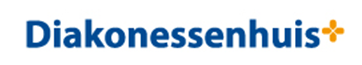 Sinds 2014 wordt jaarlijks de Wetenschapsavond georganiseerd voor het delen en aanmoedigen van wetenschappelijk onderzoek. Op donderdag 5 oktober 2017 vindt de tweede gemeenschappelijke Wetenschapsdag plaats voor wetenschappelijk én praktijkgericht onderzoek. De wetenschapscommissie, de Diakademie en de Verpleegkundige Adviesraad van het Diakonessenhuis nodigen iedereen van harte uit om deze dag bij te wonen.Waarom een Wetenschapsdag?
Het doel van de Wetenschapsdag is het profileren en stimuleren van  wetenschappelijk-  en praktijkgericht onderzoek (EBP) in het Diakonessenhuis. Een jury beoordeelt binnen beide categorieën welke onderzoeker de beste mondelinge presentatie heeft. De winnaar ontvangt een mooie prijs.  Programma  - kom de hele dag, of bezoek slechts een onderdeel, de keuze is aan jou -Evidence-based Practice middagdeel 14.45-15.00 uur                         Inloop met koffie/ thee15.00-15.10 uur                         opening15.10-15.30 uur                         gastpreker Mariska van Dijk, docent-onderzoeker, Hogeschool Utrecht15.30-16.15 uur                         presentaties16.15 -16.30 uur                        start borrel (terwijl de jury de presentaties beoordeelt)16.30-16.45 uur                         uitreiking  Diakonessenhuis EBP award 16.55-17.00 uur                         Afsluiting 17:00 buffet Medisch-wetenschappelijk onderzoek avonddeel 17:30 Opening van de avond door John Taks17:45 4 presentaties18:45 Pauze19:00 4 presentaties20:00 Korte pauze (jury beoordeelt presentaties)20:10 Gastspreker Prof. Dr. Karin Kaasjager, afdelingshoofd van vasculaire geneeskunde, UMCU20:40 Prijsuitreiking Diakonessenhuis Wetenschapsprijs Benieuwd naar de sprekers? Je vind ze op de volgende pagina.LocatieDiakonessenhuis Utrecht, AuditoriumAanmeldenDe wetenschapsdag bijwonen? Stuur uiterlijk maandag 25 september 2017 een email met je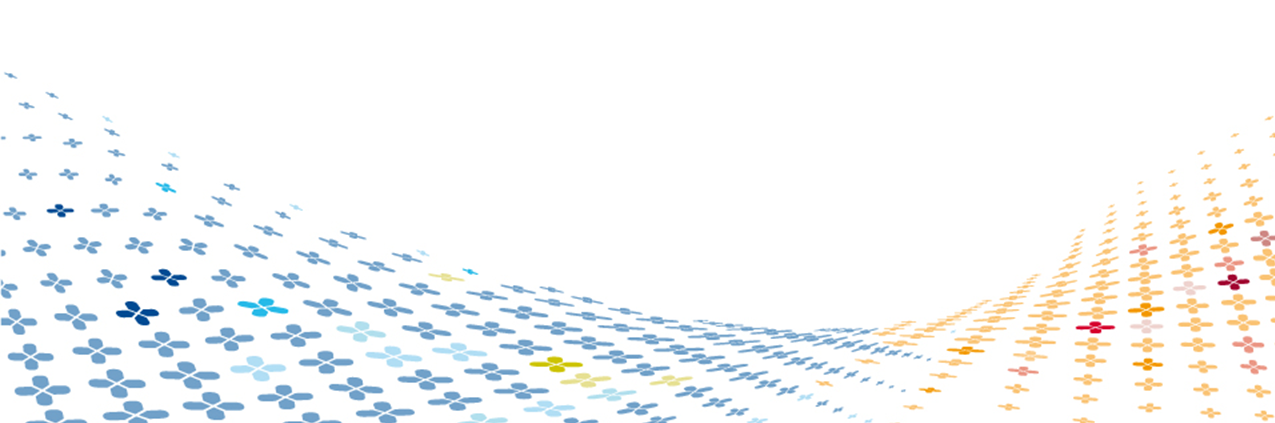 naam, functie en afdeling naar diakademie@diakhuis.nl o.v.v. aanmelding wetenschapsdag.Laat hierbij weten of je mee komt eten.De sprekers praktijkgericht onderzoek (’s middags)Loes van den BerghEffective Counseling in Hospital or Online (ECHO)Leon van NulandInformatievoorziening tijdens  het intakegesprek met een oncologische patiënt en diens naastenEllen van NieuwenhuizenMeten om beter te weten; Optimaliseren van de effectevaluatie van subcutane immunotherapie met allergeenextracten bij patiënten met allergische rinitis door de implementatie van een meetinstrument.De sprekers wetenschappelijk onderzoek (’s avonds)Marleen RoosVijfjaars recidiefpercentage na endoscopische TEP liesbreukcorrectie met gebruik van een lichtgewicht of zwaargewicht matje – resultaten van een gerandomiseerde klinische studieJenni BreelAssessing the Performance of DRG Stimulation for the Management of Chronic Post Surgical Pain: T wo-year Follow-upAnne KuijerThe influence of socio-economic status and ethnicity on adjuvant systemic treatment guideline adherence for early stage breast cancer in the Netherlands.Thom SnijdersDifferences in behavior of relative cup orientation in hip dynamics depends on the relation between the cup orientation in the three anatomical planes.Wouter BakkerTotaal extraperitoneale (TEP) correctie bij atleten met inguinal disruptionTamara van GorkomRetrospective evaluation of various serological assays for the detection of LymeNeuroborreliosisAnneli DuitsDe rol van de SPECT-CT in de besluitvorming omtrent de lumbale interbody fusie operatie?Anne Kuijer Risk of Arm Morbidity after Local Therapy in Young Breast Cancer Survivors